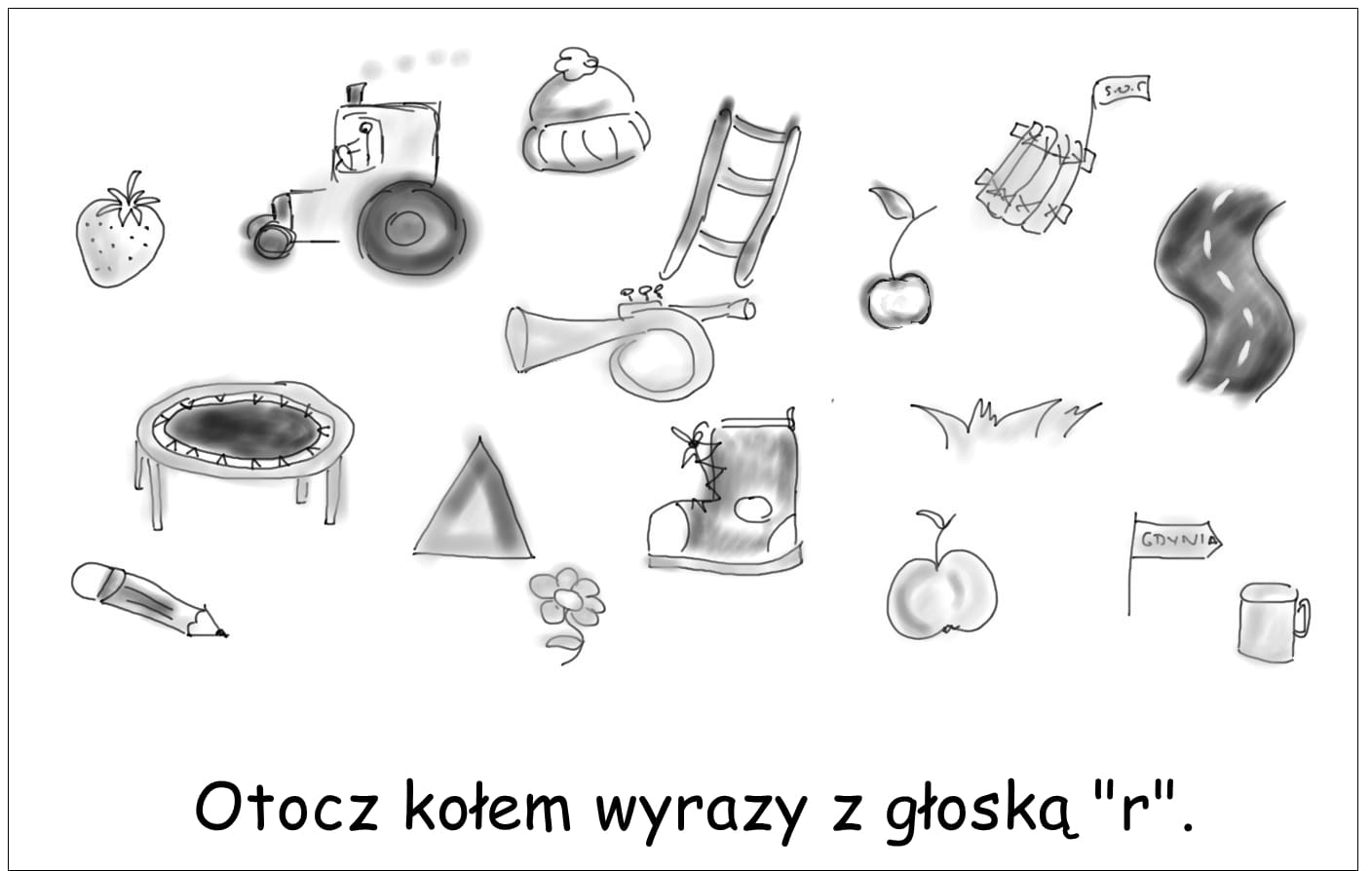 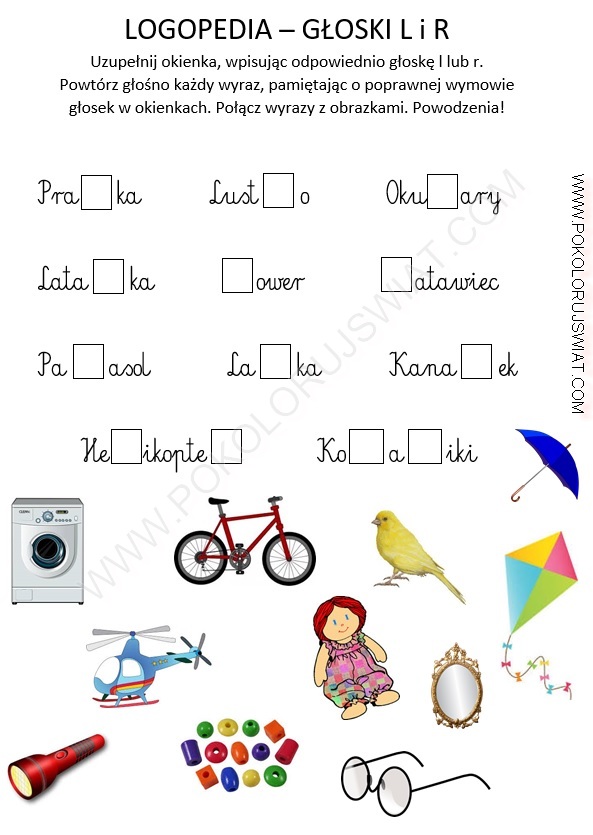                                                                                 Bernadeta  Aszklar
